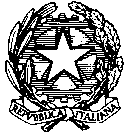 Ministero dell ’Istruzione, dell ’Università e della RicercaUfficio Scolastico Regionale per il LazioUfficio XIV – Ambito Territoriale per  di Viterbo01100 VITERBO, Via del Paradiso, 4  tel. 0761.2971 - fax 0761.297384web: www.provveditoratostudiviterbo.it – email: csa.vt@istruzione.itDISPONIBILITA’ PER AVVIO ANNO SCOLASTICO 2014/15AGGIORNATE AL 26.08.2014A028 – EDUCAZIONE ARTISTICATarquinia	 	vtmm821014		1 catt.	……………………………………………..Ore residueBomarzo			  6 oreCastel S.Elia			  6 oreCastiglione Tev.na		  2 oreCivita Dante			  4 oreCivita Iannoni			  2 oreFaleria				  2 oreGradoli 			  4 oreGraffignano			  2 oreMontalto C.			  2 oreNepi				  6 oreOriolo R.			  6 orePiansano			  2 oreS.Martino			  2 oreSoriano			  4 oreSutri				  8 ore ………………………………………Tarquinia			  2 oreTuscania			  2 oreValentano			  4 oreVanni			  	  2 oreVejano				  4 oreA030	 - EDUCAZIONE FISICACanino		vtmm80401a		1 coe con Piansano (14+4) …………………………………….Canepina	vtmm813037		1 coe con Vanni + Bagnaia (8+2+8)…………………………..Blera	vtmm83601t+vtmm82502c	1 coe con Vejano (14+4)……………………………………….Ore residueCastel S.Elia			6 oreCastiglione Tev.na		2 oreCivita Dante			8 ore …………………………………………………..Civita Iannoni			2 oreCorchiano			4 oreFaleria				2 oreFantappiè			6 oreGraffignano			2 oreIschia di C.			8 ore …………………………………………………...Montalto			2 oreNepi				6 oreOriolo R.			6 orePiansano			2 oreS.Martino			2 oreSoriano nel C.			4 oreTarquinia			2 oreTuscania			2 oreValentano			4 oreVanni				2 oreVejano				4 oreA032 – EDUCAZIONE MUSICALECivita Iannoni		vtmm81602n	1 catt.	……………………………………………….Bagnaia		vtmm834016	1 coe con Vanni (12+6)………………………………………Montefiascone		1 coe con Grotte di C. (10+8) RUOLO C.O. PIEROZZI AUGUSTOOre residueCanepina			8 ore……………………………………………………..Canino				6 oreCastel S.Elia			6 oreCastiglione Tev.na		2 oreFaleria				2 oreGradoli			4 oreGraffignano			2 oreMontalto			2 oreNepi				6 oreOriolo R.			6 oreS.Martino			6 oreSoriano nel C.			4 oreTuscania			2 oreVejano				4 oreVetralla			2 oreSTRUMENTO MUSICALEChitarra		Tarquinia	vtmm821014		1 catt.	O.D……………………………			Corchiano		6 ore			Montefiascone	vtmm82801v	12 ore………………………………….Clarinetto		Vetralla	vtmm82303t	1 catt.	O.D…RUOLO GIORDANI LINO			Egidi		vtmm83101p		1 catt………………………………….Flauto			Tarquinia	vtmm821014		1 catt………………………………….Pianoforte		Vetralla	vtmm82303t		1 catt.	O.D…………………………..		Montefiascone vtmm82801v	1 catt…RUOLO BELLAVIA MARIA ANTONELLA			Corchiano		6 ore			Capranica		5 oreViolino		Egidi		vtmm83101p	1 catt.	O.D RUOLO AMMANNATO LAURA			Corchiano		6 ore	Violoncello		Corchiano		6 ore			Vetralla		6 ore	A033 – EDUCAZIONE TECNICARonciglione	vtmm81001n			1 catt……………………………………………………Nepi		vtmm814011			1 catt…………………………………………………….Tarquinia	vtmm821014			1 catt.		O.D………………………………………Vasanello	vtmm826017 + vtmm826028	 1 coe con Gallese (12 + 6)	O.D……………………...Ore residue	Bagnaia			8 ore………………………………………………………Bolsena			10 ore………………………………………………………Bomarzo			6 oreCanino				2 oreCastel S.Elia			6 oreCastiglione Tev.na		2 oreCivita Dante			8 ore……………………………………………………….Civita Iannoni			2 oreCorchiano			4 oreFaleria				2 oreGradoli			4 oreGraffignano			2 oreGrotte di C.			8 ore………………………………………………………Ischia di C.			8 ore………………………………………………………Montalto			2 oreNepi				6 oreOriolo R.			6 orePiansano			6 oreS.Martino			2 oreSoriano nel C.			4 oreTarquinia			2 oreTuscania			2 oreValentano			4 oreVanni				4 oreVejano				4 oreA043 – ITALIANO STORIA …Montalto		vtmm805016		1 catt…RUOLO C.O. LOASSES CHIARA						1 catt……………………………………………….Celleno		vtmm80802p	1 coe con Grotte S.S. (12 + 6)RUOLO C.O. NISINI GIORGIOVitorchiano	vtmm80803q	1 coe con Graffignano (16+2)RUOLO C.O. MICHELI IACOPOCaprarola		vtmm80901d		1 catt Ronciglione		vtmm81001n		1 catt.	O.D RUOLO GAE FALZINI FRANCESCA						1 catt.		O.D………………………………….						1 catt.		O.D………………………………….						1 catt…………………………………………………						1 catt………………………………………………….Monterosi		vtmm81102e		1 catt.	O.D…RUOLO C.O. TAGLIAVIA CARMELANepi			vtmm814011		1 catt.	O.D…RUOLO C.O. GORGONE IRENE						1 catt.	O.D…RUOLO C.O. FODDAI ELENA						1 catt.	O.D…RUOLO C.O. BORSELLINI ROBERTO						1 catt.	O.D RUOLO GAE ADDEO PASQUALECastel S.Elia		vtmm814022		1 coe con Nepi	O.D……………………………..Faleria			vtmm81601l		1 catt.		O.D…………………………………….						1 catt.		O.D…………………………………….Civita Iannoni		vtmm81602n		1 catt.		O.D…………………………………….Corchiano	vtmm81702d+vtmm81602n	1 coe con Civita Iannoni  O.D…………………….......Tarquinia		vtmm821014		1 coe con Montalto	O.D……………………………..Bassano R.		vtmm82401g		1 catt.		O.D……………………………………...						1 catt.		O.D……………………………………Oriolo R.		vtmm82402l		1 catt.	O.D RUOLO C.O. FERRARI VALERIAVejano			vtmm82502c		1 catt.	O.D RUOLO C.O. GASPARI ANNAVasanello		vtmm826017		1 catt.	O.D. RUOLO C.O. BALDASSINI CLAUDIAOrte			vtmm827013		1 coe con Canepina (15+3)……………………………..Ore residue A043Bagnoregio			6 oreBassano R.			6 oreBlera				16 ore………………………………………………….Canepina			7 ore……………………………………………………Canino				10 ore…………………………………………………..Capranica			9 ore……………………………………………………Castiglione Tev.na		4 oreCivita Iannoni			2 oreEgidi				3 oreFabrica di R.			9 ore……………………………………………………Faleria				4 oreGradoli			2 oreGraffignano			10 ore………………………………………………….Marta				6 oreMontalto			14 oreMontefiascone		15 ore………………………………………………….Monterosi			16 ore………………………………………………….Nepi				3 oreOriolo R.			6 oreS.Martino			12 ore…………………………………………………..Soriano nel C.			11 ore…………………………………………………..Sutri				8 ore……………………………………………………Vasanello			8 ore……………………………………………………Vejano				4 oreVetralla 			16 ore………………………………………………….A059 – SCIENZE MATEMATICHE, CHIMICHE ….Valentano		vtmm80101v	1 coe con Ischia di C.RUOLO C.O.ALESSANDRINI S.Castiglione Tev.na	vtmm80302g		1 catt.	O.D…RUOLO GAE ANDREI ANNA M.Caprarola		vtmm80901d		1 catt.		O.D……………………………………						1 catt.		O.D…………………………………….Ronciglione		vtmm81001n		1 catt.		O.D…………………………………….Vitorchiano		vtmm80803q		1 catt…RUOLO GAE FICARI SILVIA……………Sutri	vtmm81101d+vtmm81702d		1 coe con Corchiano	O.D…………………………….Nepi			vtmm814011		1 catt.	O.D…RUOLO GAE BARBONI DANIELE						1 catt.		O.D…………………………………….						1 catt.		O.D……………………………………..Civita Dante		vtmm81701c		1 catt.		O.D……………………………………..						1 catt.		O.D……………………………………..Soriano nel C.	vtmm82201x+vtmm80803q	1 coe con Vitorchiano  O.D…RUOLO GAE SALAMONE SILVANABomarzo		vtmm822021		1 catt.	O.D…RUOLO C.O. PATACCHINI CHIARABassano R.		vtmm82401g		1 catt.		O.D……………………………………..Oriolo R.		vtmm82402l		1 catt.		O.D……………………………………..Vasanello		vtmm826017		1 catt.	O.D…RUOLO C.O. PANDURI FEDERICOOrte	vtmm827013+vtmm81702d  	1 coe con Corchiano	O.D……………………………………..Egidi	vtmm83101p+vtmm83201e	1 coe con Vanni   O.D…………………………………………Ore residue A059Blera				6 oreBolsena			6 oreCanino				12 oreCastiglione Tev.na		6 oreCivita Dante			15 ore………………………………………………………..Civita Iannoni			15 ore………………………………………………………..Faleria				6 oreFantappiè			6 oreGrotte di C.			6 oreMontalto			6 oreMonterosi			6 orePiansano			6 oreSutri				8 ore…………………………………………………………..Tarquinia			6 oreTuscania			6 oreVallerano			6 oreVanni				6 oreVejano				6 oreVetralla			6 oreA245 – FRANCESEMonterosi	vtmm81102e+vtmm81601l	1 coe con Faleria (12 + 6) …………………………Fabrica di R.		vtmm812019		1 catt.		O.D………………………………..Soriano nel C.		vtmm82201x+vtmm813037	1 coe con Canepina (10+8)…RUOLO FR…..Ore residueBlera				14 ore……………………………………………………….Bomarzo			6 oreCanepina			8 ore………………………………………………………….Canino				2 oreCastel S.Elia			6 oreCivita Dante			4 oreCivita Iannoni			2 oreFaleria				2 oreGradoli			4 oreGraffignano			2 oreGrotte di C.			6 oreMontalto			2 oreMontefiascone		4 oreNepi				6 oreOriolo R.			6 oreSoriano nel C.			10 ore…………………………………………………………..Sutri				4 oreTarquinia			2 oreTuscania			2 oreVejano				8 ore…………………………………………………………….Vetralla			2 oreA345 – INGLESENepi			vtmm814011			1 catt.	O.D………………………………..Tarquinia		vtmm821014			1 catt…RUOLO C.O. MARZIALI MANUELAOriolo Romano	vtmm82402l			1 catt……………………………………….Monterosi		vtmm81102e			1 catt………………………………………Ore residueAcquapendente		3 oreBlera				3 oreCanino				3 oreCastiglione Tev.na		3 oreCivita Dante			3 oreCivita Iannoni			6 oreGradoli			3 oreIschia di C.			3 oreS.Martino			9 oreTarquinia			3 oreTuscania			3 oreVallerano			3 oreVejano				3 oreVetralla			3 oreA445 – SPAGNOLOBagnaia			4 oreMonterosi			2 oreD000 – SOSTEGNOValentano		vtmm80101v		1 catt…………………………………………..Ischia di C.		vtmm801031		1 catt…………………………………………..Marta			vtmm801042		1 catt…………………………………………..						1 catt…………………………………………..Canino		vtmm80401a			1 catt.	O.D……………………………………..Montalto		vtmm805016		1 catt.		O.D………………………………						1 catt.		O.D………………………………						1 catt……………………………………………..						1 catt……………………………………………...Vitorchiano		vtmm80803q		1 catt……………………………………………..Graffignano		vtmm80804r		1 catt.		O.D…………………………………..						1 coe con Celleno O.D…..........................................						1 catt…………………………………………………						1 catt…………………………………………………Carbognano		vtmm80902e		1 catt…………………………………………………Sutri			vtmm81101d	1 catt.	O.D…RUOLO GAE GRIMALDI ANNAMARIA						1 catt RUOLO GAE PACE CONCETTA						1 catt…RUOLO GAE DONATO M.CRISTINAMonterosi		vtmm81102e		1 catt.	O.D…						1 catt…………………………………………………..						1 catt………………………………………………….						1 catt………………………………………………….						1 catt………………………………………………….Fabrica di R.		vtmm812019		1 catt…………………………………………………..						1 catt…………………………………………………..						1 catt…………………………………………………..						1 catt…………………………………………………..						1 catt…………………………………………………..Vignanello		vtmm813015		1 catt……………………………………………………Canepina	vtmm813037+vtmm834016	1 coe con Bagnaia………………………………………Nepi			vtmm814011		1 catt.		O.D……………………………………..						1 catt.		O.D……………………………………..						1 catt…………………………………………………….		Segue D000 - SostegnoFaleria			vtmm81601l		1 catt.		O.D……………………………………						1 catt………………………………………………….						1 catt………………………………………………….Civita Iannoni		vtmm81602n		1 catt………………………………………………….						1 catt…………………………………………………..Civita Dante		vtmm81701c	1 catt.	O.D…RUOLO GAE MARANO MARIA GRAZIA						1 catt…RUOLO GAE SICARI CHIARA						1 catt………………………………………………….						1 catt………………………………………………….						1 catt………………………………………………….Corchiano		vtmm81702d		1 catt………………………………………………….Tuscania		vtmm820018		1 catt………………………………………………….Tarquinia		vtmm821014		1 catt.	O.D…RUOLO GAE CIVITELLI MICHELA						1 catt.	O.D…RUOLO GAE ROMANO MARILENA						1 catt.		O.D…………………………………….						1 catt……………………………………………………						1 catt……………………………………………………Bomarzo		vtmm822021		1 catt……………………………………………………Oriolo R.		vtmm82402l		1 catt.		O.D……………………………………..						1 catt……………………………………………………						1 catt……………………………………………………						1 catt……………………………………………………						1 catt……………………………………………………Capranica		vtmm82501b	1 catt…RUOLO GAE MEDVEDEVA ALEXANDROVNAGallese		vtmm826028		1 catt.		O.D……………………………………..Orte			vtmm827013		1 catt…………………………………………………….Montefiascone	vtmm82801v		1 catt…………………………………………………….						1 catt…………………………………………………….						1 catt…………………………………………………….Fantappiè		vtmm82901p		1 catt…RUOLO GAE PATITUCCI CARLA						1 catt…RUOLO GAE PETRONIO LUCIA						1 catt…RUOLO GAE DE CAPRIO M.MADDALENAEgidi			vtmm83101p		1 catt…RUOLO GAE LEONE MARIA								1 catt…RUOLO GAE LIGUORI GIUSEPPINAVanni			vtmm83201e		1 catt…RUOLO GAE CARACCIUOLO ERIKASegue D000 - SostegnoTecchi			vtmm835012		1 catt…RUOLO GAE QUATRALE LICIAEgidi			1 coe con Fantappiè   RUOLO GAE D’AMICO ALESSANDROCaprarola		vtmm80901d		1 catt.	………………………………………………			Blera			vtmm83601t		1 catt.		O.D………………………………….						1 catt…………………………………………………Ore residueBassano R.			9 ore………………………………………….Bolsena			9 ore………………………………………….Canepina			9 ore………………………………………….Canino				9 ore…………………………………………...Caprarola			9 ore………………………………………….Castel S.Elia			9 ore…………………………………………...Castiglione Tev.na		9 ore………………………………………….Corchiano			9 ore………………………………………….Egidi				9 ore………………………………………….Fantappiè			9 ore…………………………………………..Marta				9 ore……………………………………………Montalto		9 ore +8 ore…………………………………………….Monterosi			9 ore…………………………………………….Orte				9 ore……………………………………………..Piansano			9 ore……………………………………………..Ronciglione			9 ore…………………………………………….S.Martino			9 ore…………………………………………….Tarquinia			9 ore…………………………………………….Vallerano			9 ore…………………………………………….GRADUATORIA ESAURITA